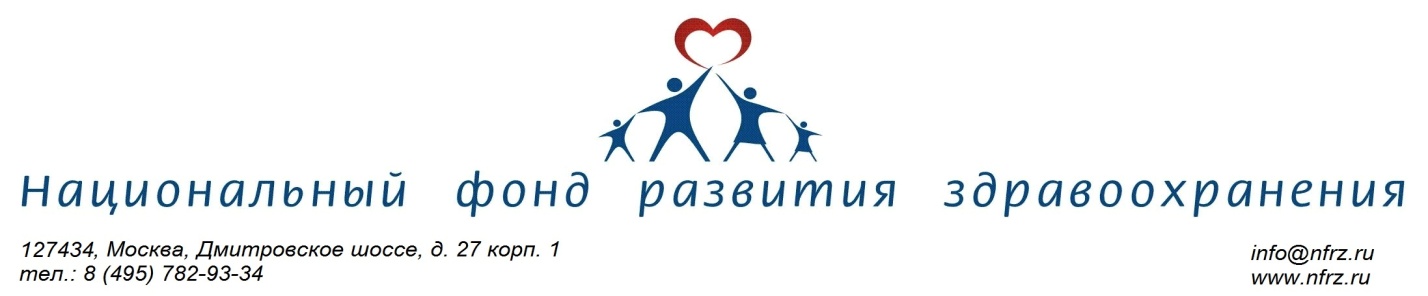 Информационная справка.В России каждый год переливание компонентов крови проводят 1,5 миллионам граждан. Только в Москве в переливаниях нуждаются около 100 000 человек в год. Регулярное пополнение банка донорской крови — гарантия спасения жизни и здоровья людей. Ежедневно кровь необходима при хирургических операций, ожогах, тяжелых родах, она требуется для лечения онкологических больных.  В Москве для полноценного обеспечения медицинских организаций компонентами крови ежедневно кровь должны сдавать не менее 600 человек. Задачи Cлужбы крови — пополнение корпуса первичных доноров, увеличение доли регулярных доноров, обеспечение компонентами крови все медицинских учреждений. Привлечь новых доноров, и удержать тех, кто сдает кровь регулярно медицинским учреждениям помогают некоммерческие организации и волонтеры донорского движения. Именно они проводят информационную работу среди населения, вовлекают граждан в донорство через донорские акции в организациях и предприятиях. Некоммерческий фонд «Национальный фонд развития здравоохранения» создан в феврале 2006 г. C 2010 активно реализует проекты по развитию безвозмездного донорства крови в Москве и по всей России. Наша задача – выстроить устойчивое взаимодействие между организаторами донорского движения и Службой крови всех регионов России. Наш фонд выступил с инициативой создания на площадке Общественной палаты структуры, которая объединит службу крови, медицинское сообщество, НКО, органы власти, волонтёров, СМИ – Координационного совета по донорству крови при ОПРФ и все эти годы, мы являемся оператором деятельности данного совета. Фонд неоднократно становился победителем федеральных и региональных грантовых конкурсов. Большой опыт создания и успешной реализации соцпроектов региональных и федеральных уровней, взаимодействия с экспертным сообществом, представителями органов власти.Что мы делаем:•    Развиваем безвозмездное регулярное донорство крови и добровольчество в сфере донорства.•	Рассказываем, как стать донором крови и ее компонентов через разные каналы коммуникации, в том числе СМИ и социальных сетях.•	Создаем условия для развития донорства крови – учим организаторов и волонтеров донорского движения, даем инструменты, возможность заявить о себе, просвещаем.•	Разрабатываем и предоставляем информационно-методические материалы и ресурсы организаторам донорских акций для ярких и качественных мероприятий. •	Объединяем Службу крови и организаторов донорского движения. •	Проводим конкурсы для участников донорского движения России: всероссийская премия за вклад в развитие донорства крови «Соучастие», донорские марафоны «Шефы рядом», «Достучаться до сердец», челендж #донорувкусно, форумы «Движение жизни» и т.д., обобщаем лучшие практики, мотивируем и награждаем активных участников донорского движения.•	Проводим социологические исследования по донорству крови и костного мозга, фактчекингу.•	Организуем образовательные мероприятия для медицинского сообщества.• Проводим независимую оценку информационной открытости и доступности учреждений Службы крови• Противодействуем распространению недостоверной информации о донорстве крови, костного мозга, онкогематологических созданием качественного и достоверного контента с медицинским и экспертным сообществом.В 2021 году активное участие в проектах фонда приняли более 70 регионов. Мы организовали 114 донорских акций в 11 регионах России, в которых приняли участие более 20 000 человек. В Москве, в регионах в офлайн и онлайн-форматах прошло 15 коммуникационных площадок с участием организаторов и волонтеров донорского движения вузов, предприятий, учреждений власти, представителей службы крови, медицинских учреждений, некоммерческих организаций. На приз IХ Всероссийской Премии за вклад в развитие донорства крови «СоУчастие» в 2021 году подано 300 заявок из 63 регионов России. 70 проектов стали победителями.Мы открыты к сотрудничеству с любыми организациями, инициативными группами, волонтерами. Предлагаем организационную, информационную и методическую помощь в проведении донорских акций, просветительских мероприятий по донорству крови и донорству костного мозга. Сегодня фонд - оператор деятельности:Координационного совета по донорству крови при Общественной палате Российской ФедерацииМежрегионального ресурсного центра для СОНКО по донорству кровиМосковского ресурсного центра по донорству кровиНаши информационные ресурсы:www.Nfrz.ruwww.Spasibodonor.ruhttps://www.dostovernozdrav.ru/www.Donor.dostovernozdrav.ruwww.Km.dostovernozdrav.ruhttp://www.instagram.com/nfrzmsk http://vk.com/nfrzmoscowhttps://www.youtube.com/channel/UC0cmYcjukh_lo_UWmLRI_SwВ 2022 году Фонд реализует проекты:#ДОНОРСТВОКРОВИРОССИИ: культурный код. Расширяя границы донорства https://nfrz.ru/9928-2/Креативное донорство. Волонтерские инициативы в поддержку донорства крови https://nfrz.ru/9937-2/Учредитель Всероссийской премии за вклад в развитие донорства крови «Соучастие»                 https://nfrz.ru/proekty/premiya-souchastie/IХ Всероссийская премия за вклад в развитие донорства крови «Соучастие» (2021 год)https://www.youtube.com/watch?v=oRi7C-y07BsИнтервью директора фонда Е.И. Стефанюк. Передача «Правила жизни» телеканал «Культура»https://www.youtube.com/watch?v=O-8RDhhE-JU&list=PL66DIGaegedo7TxLE4xEZws_qD_9GQzrM&index=4